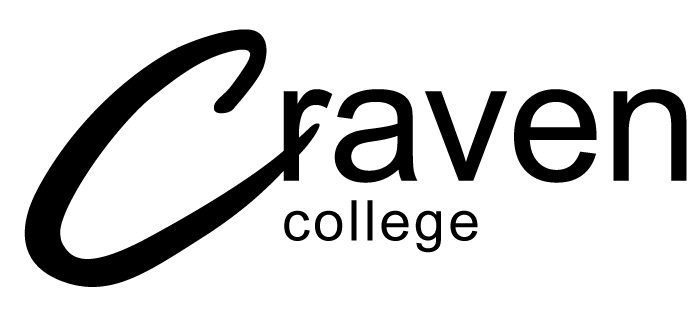 Application for Mitigation for University validated coursesGUIDELINES An application for mitigation should be completed when, due to personal mitigating circumstances, you are unable to complete module assessments (examination, presentation or coursework) or where you consider that the quality of your performance on a module has been adversely affected by a particular personal circumstance.  This procedure is intended to establish a consistent and fair practice for all students across the College with regard to the recording and receipt of mitigating circumstances.N.B.  You must submit your Application for Mitigation prior to the assessment submission date.  In exceptional circumstances completed forms may be accepted up to 14 days after the submission date.  Any information received outside of this time period will not be considered, unless you can provide evidence that you were prevented from meeting the deadline by circumstances outside your control.SECTION AAll applications for mitigation must be substantiated by independent documentary evidence, such as a medical certificate, letter from an employer, statement from a member of academic staff, statement of attendance from a counsellor, etc.  Your name and course detailsThe reason you are applying for mitigation, if this is of a sensitive nature a very brief note will suffice with a sealed envelope attached (please mark the envelope as confidential)The nature of the evidence you are providing to support your application e.g. medical certificate and the date for which that evidence appliesRecord the module(s) for which the application is to be considered, the module tutor, type(s) of assessment for all tasks in the module and the assessment deadline date Record the reason for application:E – Extension to assessment deadline date.  If approved, the extended assessment deadline date will be set by the Mitigation Panel  	P – Performance affected.  This option should be selected if plan to compete the assessment but you feel your performance will be affected.  If approved, the marks achieved for the modules with approved mitigation will be considered by the Board of Examiners once all assessments have been completed for that level.SECTION B This should specify in detail how your illness or personal circumstances have affected your ability to undertake the assessments.  Please remember to sign and date the application.Following completion of the application form you must call the HE Team at the Aireville Campus on 01756 693863 or 708051 to arrange the submission of your application form and supporting documentation. Incorrectly completed application forms will not be considered, and will be returned for proper completion. N.B. The HE Team are not normally available during the eveningThe decision will be made by the HE Team, wherever possible, within three working days of receipt of your application.  Your Course Tutor will be made aware of the decision.  It is your responsibility to follow up the decision with the HE Team.  Please keep a copy of your completed application form.Please be assured that matters of a very personal nature will be treated with discretion and sensitivity. In exceptional circumstances it is possible to submit details of mitigation for the sight of the Senior Academic Quality Officer (HE) only.HE Application for Mitigation for University validated coursesAll sections of this form must be completed.  The form should then be printed and signed.  You should then telephone the HE Team on 01756 693863 or 708051 to arrange submission of the application The independent documentary evidence must be attached.If your mitigating evidence is confidential it should be submitted in a sealed envelope and marked accordingly.It is your responsibility to follow up the decision with the HE Team.  Wherever possible, the decision will be made within three working days of receipt of the applicationSee guidelines for completionSECTION A:   DETAILS OF STUDENT, COURSE AND MITIGATIONSTUDENT NAME:  STUDENT NAME:  STUDENT Ref:COURSE TITLE:  COURSE TITLE:  YEAR Of Study: REASON FOR APPLICATION (e.g. illness)  Please provide details: REASON FOR APPLICATION (e.g. illness)  Please provide details: REASON FOR APPLICATION (e.g. illness)  Please provide details: NATURE OF EVIDENCE (e.g. Medical Certificate):  DATES FOR WHICH EVIDENCE APPLIES:  DATES FOR WHICH EVIDENCE APPLIES:  I wish the evidence to be considered for the following assessment(s).  Ensure you include all assessments which may be affected by your circumstancesI wish the evidence to be considered for the following assessment(s).  Ensure you include all assessments which may be affected by your circumstancesI wish the evidence to be considered for the following assessment(s).  Ensure you include all assessments which may be affected by your circumstancesI wish the evidence to be considered for the following assessment(s).  Ensure you include all assessments which may be affected by your circumstancesI wish the evidence to be considered for the following assessment(s).  Ensure you include all assessments which may be affected by your circumstancesFOR COMPLETION BY OFFICEModule TitleModule TutorAssessment Type e.g. presentation, portfolio (include all tasks you would like to be considered)Assessment Deadline DatePlease Indicate:E – Extension to assessment deadline date  P – Performance affectedMitigation Accepted/Not AcceptedSection BDETAILS OF CIRCUMSTANCES – EVIDENCE MUST BE ATTACHED.This should specify in detail how your illness or personal circumstances have affected your ability to undertake the assessment(s).  Please provide as much detail as possible as the decision will be based on the information you provide - you may attach a separate letter if you wish.  I confirm that the information provided is accurate and the evidence is genuineSTUDENT’S SIGNATURE:  FOR COMPLETION BY MITIGATION PANELDATE APPLICATION RECEIVED:  APPLICATION FOR MITIGATION HAS / HAS NOT BEEN APPROVEDName:Signature:Date:Name:Signature:Date:Assessment Deadline Date (N.B. Failure to submit the assessment(s) by this deadline will result in a recording of non-submission and a mark of 0 awarded):